СУМСЬКА МІСЬКА РАДАVIIІ СКЛИКАННЯ _______ СЕСІЯРІШЕННЯ 	Розглянувши електронну петицію Панова Олександра Вікторовича «Проти дискримінації Української Православної Церкви в Сумах», розміщену на порталі «Єдина система місцевих петицій» (http://petition.e-dem.ua/sumy/Petition/View/2793), відповідно до статті 231 Закону України «Про звернення громадян», пункту 4.3 розділу 4 Положення про порядок подання електронних петицій та їх розгляду органами місцевого самоврядування міста Суми, затвердженого рішенням Сумської міської ради від 25 жовтня 2017 року № 2692-МР, керуючись статтею 25 Закону України «Про місцеве самоврядування в Україні», Сумська міська рада ВИРІШИЛА:Підтримати електронну петицію Панова Олександра Вікторовича «Проти дискримінації Української Православної Церкви в Сумах», розміщену на порталі «Єдина система місцевих петицій» (http://petition.e-dem.ua/sumy/Petition/View/2793).Департаменту комунікацій та інформаційної політики Сумської міської ради (Дяговець О.В.) звернутись до правоохоронних органів щодо вжиття заходів з недопущення перешкоджання діяльності Української Православної Церкви на території Сумської міської територіальної громади. 3. 	Організацію виконання даного рішення покласти на заступника міського голови з питань діяльності виконавчих органів ради Павлик Ю.А.Редакція 2.	Розглянувши електронну петицію Панова Олександра Вікторовича «Проти дискримінації Української Православної Церкви в Сумах», розміщену на порталі «Єдина система місцевих петицій» (http://petition.e-dem.ua/sumy/Petition/View/2793), відповідно до статті 231 Закону України «Про звернення громадян», пункту 4.3 розділу 4 Положення про порядок подання електронних петицій та їх розгляду органами місцевого самоврядування міста Суми, затвердженого рішенням Сумської міської ради від 25 жовтня 2017 року № 2692-МР, керуючись статтею 25 Закону України  «Про місцеве самоврядування в Україні», Сумська міська рада ВИРІШИЛА:1. Відмовити у підтриманні електронної Панова Олександра Вікторовича «Проти дискримінації Української Православної Церкви в Сумах», розміщену на порталі «Єдина система місцевих петицій» (http://petition.e-dem.ua/sumy/Petition/View/2793).2.  Департаменту комунікацій та інформаційної політики Сумської міської ради (Дяговець О.В.) повідомити автора петиції про прийняте рішення.3. Організацію виконання даного рішення покласти на заступника міського голови з питань діяльності виконавчих органів ради Павлик Ю.А.Сумський міський голова				             Олександр ЛИСЕНКОВиконавець: Олена ДЯГОВЕЦЬ________________________Ініціатор розгляду питання – Сумський міський голова Лисенко О.М.Проект рішення підготовлено Департаментом комунікацій та інформаційної політики Сумської міської ради Доповідач – Департамент комунікацій та інформаційної політики Сумської міської ради (Дяговець О.В.)Лист погодженнядо проекту рішення Сумської міської ради«Про розгляд електронної петиції Малимоненка Юрія Ростиславича«Вигнати з усіх церков міста Суми московських попів-агентів фсб!»В.о. директора Департаменту комунікаційта інформаційної політики				    	  	О.В. Дяговець Начальник правового управління					О.В. ЧайченкоКеруючий справами виконавчогокомітету Сумської міської ради        			          Ю.А. Павлик  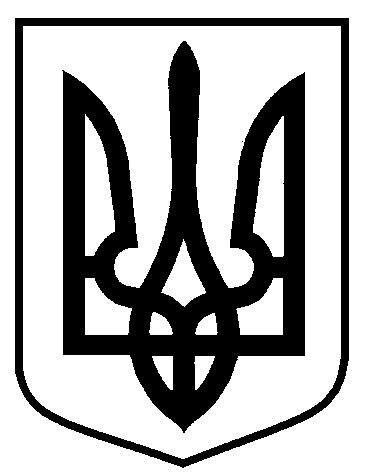                    Проєкт                оприлюднено«___»_________ 2023 р.від                                   №            -МРм. СумиПро розгляд електронної петиціїПанова Олександра Вікторовича«Проти дискримінації Української Православної Церкви в Сумах»Редакція 1.